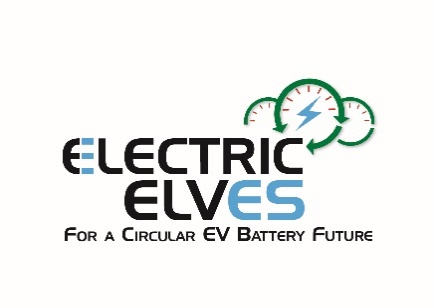 Electric & Hybrid Vehicle Awareness Training – March 2022To register for your place on one of the Electric/Hybrid training sessions listed below, please complete this form and return it to Elaine Hatton EHatton@ByrneLooby.com.I would like to attend:*To participate in the City and Guilds course, participants are required to have already completed the Safe Handling of Electric and Hybrid Vehicles course and complete set prework before the course.Fuller details on times, venues and content will follow in due course but should you have any queries please contact Elaine Hatton on (0)21 203 8465.Lunch will be provided: please outline below any dietary requirements.          _________________________________________________________________________If there are any access or other requirements we need to cater for, please detail below.________________________________________________________IntroductionSafe Handling of Electric and Hybrid Vehicles.DublinTues 8th March 2022Advanced*City & Guilds Level 3 Award in Hybrid & Electric Vehicle Repair & Replacement.NaasWed 9th March 2022IntroductionSafe Handling of Electric and Hybrid Vehicles.WaterfordThurs 10th March 2022